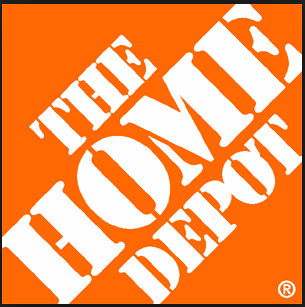 Osman works at Home Depot. He earns $12  per hour.Write an equation that allows you to determine Osman’s earnings, ,  after working hours.EQUATION 1:   ________________________________________________________If Osman works 8 hours, use the equation to determine how much Osman has earned?Now come up with an equation that allows you to determine how many hours Osman has worked if you know how much he has earned.EQUATION 2: __________________________________________________________How many hours has Osman worked, if he has earned $168?Explain why we call Equation 2 the inverse function of Equation 1.